APPLICATION FORM FOR SHORT COURSE IN 
Professional and Clinical Development in Critical Care NursingDisabilities (Please tick the appropriate box)No known Disability                                            (If you tick this box please go to Residential Category)						In Receipt of SDA, has disability		Not in Receipt of SDA, has disability		Details (Please tick the appropriate box)                                          Dyslexia		                         Blind/Partially Sighted		              Deaf/Hearing Impairment 	Wheelchair User/Mobility Difficulties 		                   Personal Care Support	                   Mental Health Difficulties 		 Unseen Disabilities, e.g. Diabetes 		                            Multiple Disabilities		Autistic Spectrum Disorder or Asperger Syndrome		If you have a disability not listed above, please give brief details If support is required as a consequence of the above, please give brief details                                                                                                      			Have you previously been refused admission to study, or continuation 	Yes		No	of study, other than on academic grounds?EDUCATIONAL AND EMPLOYMENT HISTORYThank you for completing this form.  It should be returned to:The School of Medicine, Medical Sciences and Nutritionvia pgt-mmsn@abdn.ac.ukUK Border Agency Sponsor Licence Number: 1GF1B20B2ADDITIONAL STATISTICAL DATA QUESTIONNAIREThe information on this page is required for statistical purposes only and will not be made available to staff considering the application for admission.  Please tick the appropriate boxes.Gender	Male 	             FemaleMarital Status 	Married	             Single	            Divorced		Ethnicity (Please tick the appropriate box)White                                      British		                                  Irish		  Irish Traveller 		                                      Scottish		                               Welsh	  	Other White Background 		Are you a first generation student?  	          		 Yes            		No  Black or Black British                                		                             African		Other Black Background		Asian or Asian British                                       Indian		                            Pakistani		                        Bangladeshi			                                   Chinese		   Other Asian BackgroundMixed       White & Black 		     White & Black African		                     White & Asian        Other Mixed Background	Other Ethnic Background						OccupationMost recent occupation of yourself,			or if entering at under age 21 (undergraduate)or 25 (postgraduate) the person with the highest earnings in your householdCategory of the above occupation (Please tick the appropriate box) Higher Managerial &                       	Lower Managerial &	                       Intermediate                      Professional		Professional  Small Employer/Own                   	L                   Lower Supervisory &	                      Semi-Routine		                                 Account Worker		Technical  Routine		Never Worked/Long-term		        Not Classified			Unemployed		        (Including Students) 	Special Student Status (Please tick the appropriate box)     Entered HE via Scottish Wider Access Programme		   Entered HE via another Access Programme		     Incoming SOCRATES-ERASMUS Student		   Incoming SOCRATES-ERASMUS Student	    (Institutional Contract)		   (Free Mover)    Other Incoming Exchange or Visiting Student 		   Not Applicable	    		         Yes		         NoIf known, please enter your Recruitment IDIf known, please enter your Recruitment ID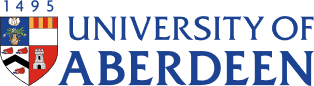 Please return to:The School of Medicine, Medical Sciences and Nutrition via email to pgt-mmsn@abdn.ac.ukPlease return to:The School of Medicine, Medical Sciences and Nutrition via email to pgt-mmsn@abdn.ac.ukApplicant Ref No (will be allocated by the University)Date Received (entered by the University)Section 1                                           Personal Details (BLOCK Letters Please)Section 1                                           Personal Details (BLOCK Letters Please)Surname/Family NameForename 1Forename 2Forename 3Title: (Miss/Ms/Mrs/Mr/Dr)Previous Name (if applicable)Date of BirthHave you been a student in this University before?(please tick the appropriate box)YesNo                                                                                                           If yes, please give your Student Identification number, if knownIf yes most recent  programmeSection 2                                          Address Details (BLOCK Letters Please))Contact Address (for correspondence)Section 2                                          Address Details (BLOCK Letters Please))Contact Address (for correspondence)Section 2                                          Address Details (BLOCK Letters Please))Contact Address (for correspondence)Section 2                                          Address Details (BLOCK Letters Please))Contact Address (for correspondence)Section 2                                          Address Details (BLOCK Letters Please))Contact Address (for correspondence)Section 2                                          Address Details (BLOCK Letters Please))Contact Address (for correspondence)Address Line 1Address Line 2Address Line 3Address Line 4PostcodeTelephone Number(with country and area code)DayEveningFax Number (if available)E-mail Address (if available)Permanent Home Address (if different from above)Permanent Home Address (if different from above)Permanent Home Address (if different from above)Permanent Home Address (if different from above)Permanent Home Address (if different from above)Permanent Home Address (if different from above)Address Line 1Address Line 2Address Line 3Address Line 4PostcodeTelephone Number(with country and area code)DayEveningFax Number (if available)E-mail Address (if available)Section 3                                         Personal Details (continued - BLOCK Letters Please)Section 3                                         Personal Details (continued - BLOCK Letters Please)Section 3                                         Personal Details (continued - BLOCK Letters Please)Section 3                                         Personal Details (continued - BLOCK Letters Please)Section 3                                         Personal Details (continued - BLOCK Letters Please)Section 3                                         Personal Details (continued - BLOCK Letters Please)Entry Category: Have you previously studied in UK Higher Education ? Yes*No * If yes, please enter HESA Student Identifier Country of BirthNationalityEnglish Language Proficiency (please complete only if native language is not English)English Language Proficiency (please complete only if native language is not English)English Language Proficiency (please complete only if native language is not English)English Language Proficiency (please complete only if native language is not English)English Language Proficiency (please complete only if native language is not English)English Language Proficiency (please complete only if native language is not English)IELTS Score:test date:TOEFL Score:test date: Certificate of English:Test date:Other (please give details of recent English Language Proficiency including formal qualifications)Other (please give details of recent English Language Proficiency including formal qualifications)Other (please give details of recent English Language Proficiency including formal qualifications)Other (please give details of recent English Language Proficiency including formal qualifications)Other (please give details of recent English Language Proficiency including formal qualifications)Other (please give details of recent English Language Proficiency including formal qualifications)Section 4                            Current or Most Recent Educational Institution (BLOCK Letters Please)Section 4                            Current or Most Recent Educational Institution (BLOCK Letters Please)Name of Current or Most Recent InstitutionMonth and Year of EntryIntended or Actual Month & Year of Leaving Section 5                 Educational and Other Relevant Qualifications for Admission (BLOCK Letters Please)Section 5                 Educational and Other Relevant Qualifications for Admission (BLOCK Letters Please)Section 5                 Educational and Other Relevant Qualifications for Admission (BLOCK Letters Please)Section 5                 Educational and Other Relevant Qualifications for Admission (BLOCK Letters Please)Please list below, in chronological order, educational, professional and other relevant qualifications for entry including those you hope to obtain.  List passes and fails, including (where applicable) results of courses taken at your current or most recent school or college.  Please list below, in chronological order, educational, professional and other relevant qualifications for entry including those you hope to obtain.  List passes and fails, including (where applicable) results of courses taken at your current or most recent school or college.  Please list below, in chronological order, educational, professional and other relevant qualifications for entry including those you hope to obtain.  List passes and fails, including (where applicable) results of courses taken at your current or most recent school or college.  Please list below, in chronological order, educational, professional and other relevant qualifications for entry including those you hope to obtain.  List passes and fails, including (where applicable) results of courses taken at your current or most recent school or college.  Qualification Title, Subject and Level (e.g.  Higher English, Standard Grade Maths, SVQ, BSc Biology)Examining Board or University/College of study  (if not , please state which country)Result or GradeDate of Award or Anticipated Award (Month/Year)Section 6                                                          Employment History (BLOCK Letters Please)Section 6                                                          Employment History (BLOCK Letters Please)Section 6                                                          Employment History (BLOCK Letters Please)Section 6                                                          Employment History (BLOCK Letters Please)Please enter periods of employment or research experience in chronological order, with most recent at the topPlease enter periods of employment or research experience in chronological order, with most recent at the topPlease enter periods of employment or research experience in chronological order, with most recent at the topPlease enter periods of employment or research experience in chronological order, with most recent at the topDate From(Month/Year)Date To(Month/Year)Employer (if not , please state which country)Title & Description of Post(s) HeldSection 7                                       Programme to which Application is being Made (BLOCK Letters Please)Section 7                                       Programme to which Application is being Made (BLOCK Letters Please)Section 7                                       Programme to which Application is being Made (BLOCK Letters Please)Section 7                                       Programme to which Application is being Made (BLOCK Letters Please)Section 7                                       Programme to which Application is being Made (BLOCK Letters Please)Section 7                                       Programme to which Application is being Made (BLOCK Letters Please)Section 7                                       Programme to which Application is being Made (BLOCK Letters Please)Section 7                                       Programme to which Application is being Made (BLOCK Letters Please)Section 7                                       Programme to which Application is being Made (BLOCK Letters Please)Type of StudyType of StudyType of StudyType of StudyType of StudyType of StudyType of StudyType of StudyType of StudyIndividual Subject StudyPart TimePart TimePart TimePart TimePart TimeProposed Programme and Department of studyIntended date of entry (Month/Year)Proposed Mode of StudyPart TimeIntended Source of FeesIs your funding already guaranteed?YesNo                             Section 8                                        How did you hear about this Programme? (Please tick the appropriate box) Section 8                                        How did you hear about this Programme? (Please tick the appropriate box) Section 8                                        How did you hear about this Programme? (Please tick the appropriate box) Section 8                                        How did you hear about this Programme? (Please tick the appropriate box) Section 8                                        How did you hear about this Programme? (Please tick the appropriate box) Section 8                                        How did you hear about this Programme? (Please tick the appropriate box) 1. University Prospectus2.  WWW3.  Higher Education Convention or Fair4.  British Council5.  Your own School or Academic Department6.  University Visit to your Institution7.  Aberdeen International Officer8.  Family/Friends9.  Open Day10.  Newspaper/Journal (please specify)10.  Newspaper/Journal (please specify)10.  Newspaper/Journal (please specify)10.  Newspaper/Journal (please specify)10.  Newspaper/Journal (please specify)10.  Newspaper/Journal (please specify)99. Other (please specify)99. Other (please specify)99. Other (please specify)99. Other (please specify)99. Other (please specify)99. Other (please specify)Section 9                                        Course (module) Selection (BLOCK Letters Please)Section 9                                        Course (module) Selection (BLOCK Letters Please)Section 9                                        Course (module) Selection (BLOCK Letters Please)Section 9                                        Course (module) Selection (BLOCK Letters Please)Section 9                                        Course (module) Selection (BLOCK Letters Please)Section 9                                        Course (module) Selection (BLOCK Letters Please)Section 9                                        Course (module) Selection (BLOCK Letters Please)Section 9                                        Course (module) Selection (BLOCK Letters Please)ERASMUS, Visiting Non-graduation and I.S.S applicants only.  Please refer to the Course Catalogue on the web at www.abdn.ac.uk/registry/courses  ERASMUS, Visiting Non-graduation and I.S.S applicants only.  Please refer to the Course Catalogue on the web at www.abdn.ac.uk/registry/courses  ERASMUS, Visiting Non-graduation and I.S.S applicants only.  Please refer to the Course Catalogue on the web at www.abdn.ac.uk/registry/courses  ERASMUS, Visiting Non-graduation and I.S.S applicants only.  Please refer to the Course Catalogue on the web at www.abdn.ac.uk/registry/courses  ERASMUS, Visiting Non-graduation and I.S.S applicants only.  Please refer to the Course Catalogue on the web at www.abdn.ac.uk/registry/courses  ERASMUS, Visiting Non-graduation and I.S.S applicants only.  Please refer to the Course Catalogue on the web at www.abdn.ac.uk/registry/courses  ERASMUS, Visiting Non-graduation and I.S.S applicants only.  Please refer to the Course Catalogue on the web at www.abdn.ac.uk/registry/courses  ERASMUS, Visiting Non-graduation and I.S.S applicants only.  Please refer to the Course Catalogue on the web at www.abdn.ac.uk/registry/courses  Course CodeCourse CodeCourse CodeCourse CodeCourse CodeCourse CodeTitleCreditsAC1007Section 10                                              Referee Details (BLOCK Letters Please)Section 10                                              Referee Details (BLOCK Letters Please)Section 10                                              Referee Details (BLOCK Letters Please)Section 10                                              Referee Details (BLOCK Letters Please)References – Line Manager & Practice EducatorReferences – Line Manager & Practice EducatorReferences – Line Manager & Practice EducatorReferences – Line Manager & Practice EducatorLine Manager - NameAddress Line 1Address Line 2Address Line 3PostcodeTelephone (with country & area code)Email AddressPractice Educator – Name Address Line 1Address Line 2Address Line 3PostcodeTelephone (with country & area code)Email AddressSection 11                                                           Personal StatementPlease enter below a personal statement by yourself which could include details of your aptitude for study; details of any relevant practical experience, responsibilities, study abroad; outside interests; reasons for wishing to study at the University of Aberdeen;  where appropriate, reasons for wishing to visit the UK etc.Please continue on a separate sheet if necessary.DeclarationI certify that the information given in this application is correct and complete.  If I am admitted to the University I undertake to observe the University’s Regulations and to ensure payment of tuition fees and other financial liabilities to the University.   I agree that the  may process personal data contained in this form, or other data which the University may obtain from me or other people whilst I am an applicant and student, for any purposes connected with my application or for any other legitimate reason.Signature of Applicant:						                    Date: